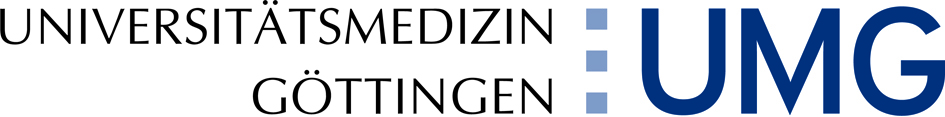 Universitätsmedizin GöttingenArbeitszeit- und ReisemanagementG3-222Im HauseForderungsnachweisAntragsteller/in  :	Name, Vorname:		………………………………..			Personalnr.:			………………………………..			Dienstbezeichnung:		………………………………..			Organisationseinheit:		………………………………..			Telefonisch erreichbar:   	………..………………………Nachstehende Aufwendungen sind mir aus Anlass einer   Fortbildungsveranstaltung    entstanden:Fahrkosten_______________________                           __________________Euro                                 (benutztes Verkehrsmittel)                bei PKW- Nutzung bitte die gefahrenen                                        Kilometer und Anzahl & Name der                mitgenommenen Personen  angeben                           ___________________ km / Anzahl / Name Personen 2.          Auslagen für Verpflegung und Übernachtung                    __________________Euro 3. 	Sonstige Nebenkosten, wie Tagungsgebühren                 __________________Euro Bitte alle Belege und Zahlungsnachweise im Original beifügen! Von dritter Seite habe ich hierzu keinen Zuschuss erhalten. Von dritter Seite habe ich hierzu folgenden Zuschuss i. H. v. 		_________ Euro erhalten.Angaben zum Reiseverlauf:Antritt der Reise am (Datum/Uhrzeit):	 ____________ um ___________UhrBeendigung der Reise am (Datum/Uhrzeit): 	 ____________ um ___________UhrFahrt von _________________________________ nach ________________________________ und zurück.An der Fortbildungsveranstaltung habe ich vom __________,______ Uhr bis zum __________,______ Uhr teilgenommen. (Bitte nur die Veranstaltungszeit angeben)Erstattungen bitte auf folgendes Konto:IBAN _______________________________________  – BIC _____________________Ich versichere die Richtigkeit meiner vorstehenden Angaben.                                                                                                                           	       ______________________                                                                                                                                      Unterschrift